13-11-2020Dear Parents,At the beginning of this week I had the privilege of taking part in the online licensing service for our new Rector, Reverend Alex Williams.  It was a lovely service observed on line by a number of parishioners and people across the Diocese.  Hopefully, later on in the year we will have another service in St. Bridget’s to mark the arrival of Reverend Williams. I thought I would share the following prayer that was used in the service.  “We pray for all who serve the community in every area of life and work. We ask your blessing on our homes and families, our children and young people, older people and the housebound.  May our neighbourhoods be places where God’s love is known.  Amen.”  Covid UpdateTo date we have had no positive staff cases in school, although staffing has been stretched when they have been asked to self-isolate.  This week has been particularly challenging. We are working hard to keep school working as close to normal as possible and would like to thank all of you for your support in maintaining good safety levels in school. So far, we have not had to close any classes.  Occasionally, sometimes often, I am contacted by members of the local community who have shared concerns about social distancing.  Especially during lockdown, it is important that we can all rely upon each other to be acting as safely as possible and keep all of our classes open.We also need your patience, where children or families may access outside agencies for additional support.  Sometimes delays at school are caused when we are waiting or relying upon reports to be returned.  A number of support agencies are experiencing much higher demand for services during the pandemic.End of day in the playgroundThe end of the day continues to work quite smoothly, however, it has become apparent that lots of children, some very young, are using the play equipment.  While this is tempting, I would ask that they do not use the equipment as they are not being supervised by a member of staff.  I would ask that parents continue to leave the playground as soon as possible once they have collected their children.November Mathletics ChallengeA big thanks to Mrs Lacey who has registered us for the Mathletics Numeracy Challenge 2020. It takes place from the 16th to the 22nd November. It involves the children earning as many participation points as they can using Mathletics and those points counting towards a whole school total. We will then be competing against other primary schools to win a school prize. The first placed school will be the school with the highest average total of participation points.  All of the St. Bridget’s children are registered on Mathletics and it would be great to see them all participate as much as they can.Staffing updateMiss Cotterell is due to go on maternity leave at the start of February next year.  We are delighted for Miss Cotterell and her family.  I am able to confirm that Mrs Darby who teaches Bumblebee class each week on a Friday will step in as class teacher during Miss Cotterell’s leave.RemindersI would ask that we remain thoughtful towards our neighbours in all instances when parking in the local area.Individual school photographs are on Monday 16th November.Flu immunisations for all year groups are on Thursday 19th November.Yours sincerely,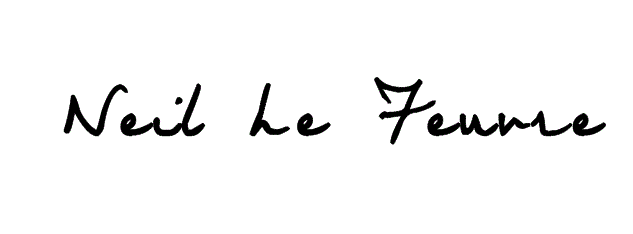 Neil Le Feuvre.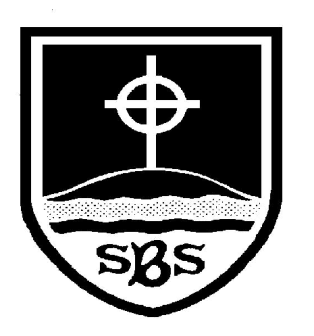 St Bridget’s C of E Primary School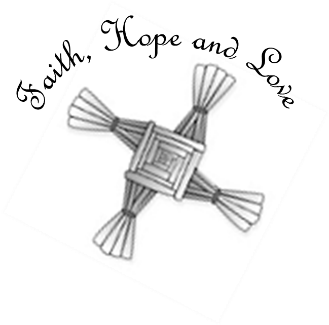 St Bridget’s Lane,West Kirby,Wirral CH48 3JTTel: 0151 625 7652 Headteacher: Mr Neil Le Feuvre Email: schooloffice@stbridgets.wirral.sch.ukWebsite: https://st-bridgets.eschools.co.uk/website “Love your neighbour as yourself.”Luke 10:27“Love your neighbour as yourself.”Luke 10:27